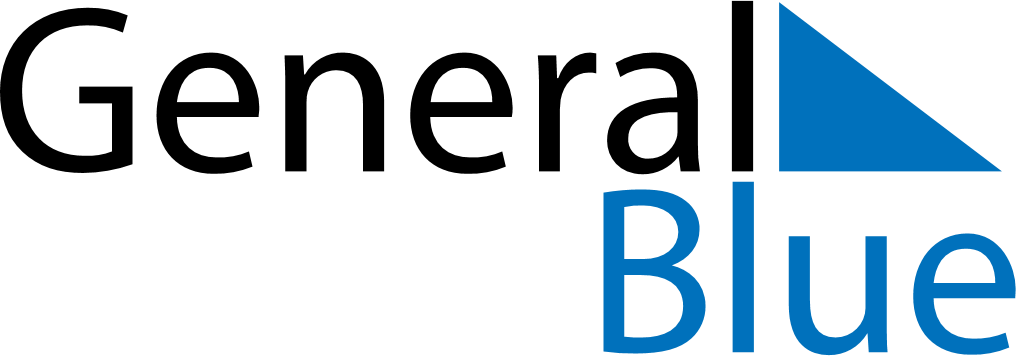 April 2169April 2169April 2169April 2169April 2169SundayMondayTuesdayWednesdayThursdayFridaySaturday123456789101112131415161718192021222324252627282930